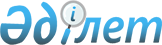 О внесении изменений и дополнения в некоторые приказы Министерства транспорта и коммуникаций Республики Казахстан и о признании утратившим силу приказа Министра транспорта и коммуникаций Республики Казахстан от 30 июля 1996 года № 173 "Об утверждении и введении в действие "Правил технической эксплуатации и безопасности обслуживания средств радиосвязи и электронавигации на судах водного транспорта Республики Казахстан"Приказ Министра индустрии и инфраструктурного развития Республики Казахстан от 4 января 2023 года № 1. Зарегистрирован в Министерстве юстиции Республики Казахстан 10 января 2023 года № 31655.
      ПРИКАЗЫВАЮ:
      1. Внести в некоторые приказы Министерства транспорта и коммуникаций Республики Казахстан следующие изменения и дополнение: 
      1) в приказ Министра транспорта и коммуникаций Республики Казахстан от 6 апреля 2011 года № 197 "Об утверждении Правил по обновлению судов внутреннего водного плавания и судов смешанного "река-море" плавания" (зарегистрирован в Реестре государственной регистрации нормативных правовых актов за № 6933):
      в Правилах по обновлению судов внутреннего водного плавания и судов смешанного "река-море" плавания, утвержденных указанным приказом:
      пункт 5 изложить в следующей редакции:
      "5. Возможность применения настоящих Правил для обновления отдельных групп элементов судов других типов, классов и назначений, размерений и мощности, не оговоренных в пункте 1 настоящих Правил, является предметом специального рассмотрения филиала "Регистр судоходства" Республиканского государственного казенного предприятия "Қазақстан су жолдары" Комитета транспорта Министерства индустрии и инфраструктурного развития Республики Казахстан (далее - Регистр судоходства)."; 
      2) в приказ исполняющего обязанности Министра транспорта и коммуникаций Республики Казахстан от 21 апреля 2011 года № 213 "Об утверждении Правил классификации судов внутреннего и смешанного "река-море" плавания" (зарегистрирован в Реестре государственной регистрации нормативных правовых актов за № 6969):
      в Правилах классификации судов внутреннего и смешанного "река-море" плавания, утвержденных указанным приказом:
      пункт 8 изложить в следующей редакции:
      "8. Регистр судоходства рассматривает и согласовывает техническую документацию на постройку, переоборудование, модернизацию и ремонт судов, изготовление и ремонт изделий, изготовление материалов для установки на судах - технические проекты, рабочую документацию, технические условия, стандарты и другие нормативные технические документы (далее - техническая документация) в срок, не превышающий 30 рабочих дней в порядке, предусмотренном пунктом 110 Правил технического наблюдения за постройкой судов и изготовлением материалов и изделий, утвержденных приказом исполняющего обязанности Министра транспорта и коммуникаций Республики Казахстан от 13 мая 2011 года № 276 (зарегистрирован в Реестре государственной регистрации нормативных правовых актов за № 6993).";
      дополнить пунктом 28-1 следующего содержания:
      "28-1. Проведение освидетельствования судна, включая постановку на технический учет и присвоение класса, осуществляется Регистром судоходства в срок до 30 календарных дней со дня предоставления судовладельцем документов, указанных в пунктах 30, 31, 32, 33 и 34 настоящих Правил.".
      2. Признать утратившим силу приказ Министра транспорта и коммуникаций Республики Казахстан от 30 июля 1996 года № 173 "Об утверждении и введении в действие "Правил технической эксплуатации и безопасности обслуживания средств радиосвязи и электронавигации на судах водного транспорта Республики Казахстан" (зарегистрирован в Реестре государственной регистрации нормативных правовых актов под № 604).
      3. Комитету транспорта Министерства индустрии и инфраструктурного развития Республики Казахстан в установленном законодательством порядке обеспечить:
      1) государственную регистрацию настоящего приказа в Министерстве юстиции Республики Казахстан;
      2) размещение настоящего приказа на интернет-ресурсе Министерства индустрии и инфраструктурного развития Республики Казахстан.
      4. Контроль за исполнением настоящего приказа возложить на курирующего вице-министра индустрии и инфраструктурного развития Республики Казахстан.
      5. Настоящий приказ вводится в действие по истечении десяти календарных дней после дня его первого официального опубликования.
					© 2012. РГП на ПХВ «Институт законодательства и правовой информации Республики Казахстан» Министерства юстиции Республики Казахстан
				
      Министр индустриии инфраструктурного развитияРеспублики Казахстан 

К. Ускенбаев
